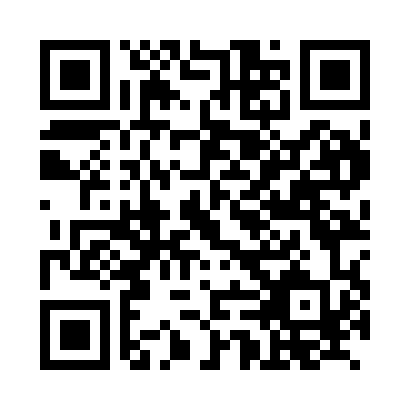 Prayer times for Battweiler, GermanyWed 1 May 2024 - Fri 31 May 2024High Latitude Method: Angle Based RulePrayer Calculation Method: Muslim World LeagueAsar Calculation Method: ShafiPrayer times provided by https://www.salahtimes.comDateDayFajrSunriseDhuhrAsrMaghribIsha1Wed3:526:081:275:288:4710:542Thu3:496:061:275:298:4910:563Fri3:466:041:275:298:5010:594Sat3:436:031:275:308:5211:025Sun3:406:011:275:308:5311:046Mon3:376:001:275:318:5511:077Tue3:345:581:275:318:5611:098Wed3:315:561:275:328:5811:129Thu3:285:551:275:328:5911:1510Fri3:255:531:275:339:0011:1811Sat3:225:521:275:349:0211:2012Sun3:195:501:265:349:0311:2313Mon3:165:491:265:359:0511:2614Tue3:135:481:265:359:0611:2915Wed3:115:461:275:369:0711:3216Thu3:105:451:275:369:0911:3417Fri3:105:441:275:379:1011:3618Sat3:095:421:275:379:1111:3619Sun3:095:411:275:389:1311:3720Mon3:085:401:275:389:1411:3721Tue3:085:391:275:399:1511:3822Wed3:075:381:275:399:1611:3923Thu3:075:371:275:409:1811:3924Fri3:075:361:275:409:1911:4025Sat3:065:351:275:419:2011:4026Sun3:065:341:275:419:2111:4127Mon3:065:331:275:429:2211:4128Tue3:055:321:275:429:2311:4229Wed3:055:311:285:429:2511:4230Thu3:055:301:285:439:2611:4331Fri3:055:301:285:439:2711:43